ДВАДЦАТЬ ПЕРВАЯ ОЧЕРЕДНАЯ СЕССИЯ ЧЕТВЕРТОГО СОЗЫВАР Е Ш Е Н И Е                                                                                      Ч Е Ч И М от 22.12.2020 г.                                                                                           № 21-10с. Онгудай О внесении изменений в решение от 26.02.2019г. № 5-5«Об утверждении положения о денежном вознаграждении выборных должностных лиц, осуществляющих свои полномочия на постоянной основе и денежном содержании муниципальных служащихв муниципальном  образовании «Онгудайский район»   Руководствуясь Федеральным законом №131-ФЗ от 06 октября 2003 года «Об общих принципах организации местного  самоуправления в Российской Федерации», Федеральным законом № 25-ФЗ от 02 марта 2007 года «О муниципальной службе в Российской Федерации», Законом Республики Алтай №26 - РЗ от 18 апреля 2008 года «О муниципальной службе  в Республике Алтай», Законом Республики Алтай № 52 - РЗ от 14 мая 2008 года «О гарантиях осуществления полномочий депутата, члена выборного органа местного самоуправления, выборного должностного лица местного самоуправления выборного должностного лица местного самоуправления в Республике Алтай, Законом Республики Алтай №49-РЗ от 14 мая 2008 года «О государственных должностях Республики Алтай», п. 28 ч. 1статьи 28 Устава муниципального образования «Онгудайский район», Совет депутатов района(аймака)РЕШИЛ :Внести в решение Совета депутатов района (аймака) от 26.02.2019 г.№5-5 «Об утверждении положения о денежном вознаграждении выборных должностных лиц, осуществляющих свои полномочия на постоянной основе,  и денежном содержании муниципальных служащих в муниципальном образовании «Онгудайский район» следующие изменения:1.1	Подпункт 1.2. пункта 1 части 2 Положения о денежном вознаграждении выборных должностных лиц, осуществляющих свои полномочия на постоянной основе, и денежном содержании муниципальных служащих в муниципальном образовании «Онгудайский район» изложить в следующей редакции:«К дополнительным выплатам относятся:-ежемесячное денежное поощрение;-единовременная выплата при предоставлении ежегодного отпуска;-единовременная выплата стимулирующего характера.»2. Признать утратившим силу решение Совета депутатов района (аймака) от 24.12.2019 г. № 13-9 «О внесении изменений в решение от 26.02.2019г. № 5-5 «Об утверждении положения о денежном вознаграждении выборных должностных лиц, осуществляющих свои полномочия на постоянной основе и денежном содержании муниципальных служащих в муниципальном  образовании «Онгудайский район».3. Настоящее решение опубликовать в районной газете «Ажуда» и разместить на      официальном сайте Администрации района (аймака) в сети «Интернет».4.  Настоящее решение вступает в силу со дня официального опубликования  в районной газете «Ажуда».3. Контроль за исполнением данного решения возложить на постоянную комиссию по вопросам финансовой, экономической политики и предпринимательству (Тысов А.Ы).Российская ФедерацияРеспублика АлтайМуниципальное образование«Онгудайский район»Совет депутатов района(аймака)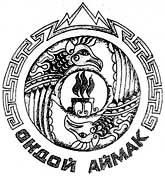 Россия ФедерациязыАлтай РеспубликаМуниципал Тозолмо«Ондой аймак»Аймактын депутаттар СоведиГлава  района  (аймака)                                      А.А.Мунатов